Publicado en Madrid el 04/08/2020 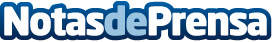 Aumenta la demanda formativa de profesiones de teletrabajo, según el centro de estudios profesionales CCCLa demanda formativa de profesiones que se puedan desempeñar desde casa ha aumentado notablemente en los últimos meses, con motivo de la pandemia del COVID-19. El centro de estudios profesionales CCC, líderes en formación a distancia, desvela las claves de este fenómenoDatos de contacto:Cursos CCChttps://www.cursosccc.com/900 20 21 28Nota de prensa publicada en: https://www.notasdeprensa.es/aumenta-la-demanda-formativa-de-profesiones-de Categorias: Marketing Sociedad Emprendedores E-Commerce http://www.notasdeprensa.es